АДМИНИСТРАЦИЯ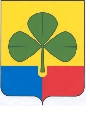 АГАПОВСКОГО МУНИЦИПАЛЬНОГО РАЙОНАЧЕЛЯБИНСКОЙ ОБЛАСТИ457400 Челябинская область, Агаповский район,  с. Агаповка, ул. Дорожная, 32а, ИНН 7425002984 КПП 742501001 ОГРН 1027401427118тел. (835140)20120; agapovka-control@mail.ruАктплановой проверки соответствия размещения заказов напоставки товаров,  выполнение работ, оказание услуг Федеральномузакону от 21.07.2005 г. № 94-ФЗ за 2013 год в муниципальном образовательном учреждение дополнительного профессионального образования "Муниципальный методический центр", села Агаповка«26» июня 2014 г.                                                              с. АгаповкаНаименование контролирующего органа: отдел контроля в сфере закупок администрации Агаповского муниципального района.Основание:   план проведения проверок на 6 месяцев 2014 года, утвержденный распоряжением  администрации Агаповского муниципального района  от «25» марта 2014 г. № 74  «Об утверждении плана проверок муниципальных заказчиков на 2014 год», распоряжение администрации Агаповского муниципального района от 28 апреля 2014 года № 106 «О проведении плановой (камеральной) проверки МОУ ДПО ММЦ».Проверка проведена инспекцией в составе:	1) ………………………………………………… - руководителя инспекции, начальника отдела контроля в сфере закупок администрации Агаповского муниципального района;	2) ………………………………………………… -  члена инспекции, ведущего             специалиста отдела контроля в сфере закупок администрации Агаповского муниципального района.Цель и основания проверки:  контроль за соблюдением законодательства Российской Федерации о размещении заказа и иных нормативных правовых актов Российской Федерации,  в целях предупреждения выявления нарушений в соответствие с письмом Министерства экономического развития Российской Федерации от 27.12.2013 г. №29401-ЕЕ/Д28и и Федеральной антимонопольной службы от 30.12.2013 г. № АД/53811/13, статьи 99,112 Федерального закона от 05.04.2013 г. «О контрактной системе в сфере закупок товаров, работ, услуг для обеспечения государственных и муниципальных нужд»Начало проверки:  19 мая  2014 года.Окончание проверки: 26 июня 2014 года.Поверяемый период: с 1 апреля 2013 года по 31 декабря 2013 года (девять месяцев).Предмет проверки: соблюдение требований законодательства Российской Федерации и иных нормативных правовых актов Российской Федерации о размещении заказов.Метод проверки: камеральная (документарная) сплошная.	Субъект проверки: Муниципальное образовательное учреждение дополнительного профессионального образования «Муниципальный методический центр» села Агаповка, далее по тексту МОУ ДПО ММЦ, ИНН 7425757618Юридический адрес: Российская Федерация, 457400, Челябинская область, Агаповский район, село Агаповка, улица Пролетарская,54Адрес места нахождения: Российская Федерация, 457400, Челябинская область, Агаповский район, село Агаповка, улица Пролетарская,54В соответствии с частью 1 статьи 112 Федерального закона от 05.04.2013 г. №44-ФЗ «О контрактной системе в сфере закупок товаров, работ, услуг для обеспечения государственных и муниципальных нужд», на основании позиции Министерства экономического развития Российской Федерации от 27.12.2013 г.  №29401-ЕЕ/Д28и и Федеральной Антимонопольной Службы от 30.12.2013 г. №АД/53811/13 контроль над  деятельностью заказчиков осуществляется с применением норм Федерального закона от 21 июля 2005 г. N 94-ФЗ "О размещении заказов на поставки товаров, выполнение работ, оказание услуг для государственных и муниципальных нужд".На момент проведения плановой проверки  19.05.2014 г. размещение заказов конкурентными способами не проводилось.   Инспекция при проведении проверки руководствовалась нормами следующих нормативных правовых актов:- Бюджетный кодекс Российской Федерации;- Гражданский кодекс Российской Федерации (часть первая);- Гражданский кодекс Российской Федерации (часть вторая);- Федеральный закон от 21.07.2005 года № 94-ФЗ «О размещении заказов на поставки товаров, выполнение работ, оказание услуг для  государственных и муниципальных нужд»;- распоряжение Правительства Российской Федерации от 27 февраля 2008 года № 236-р, об утверждении «Перечня товаров (работ, услуг), размещение заказов на поставки (выполнение, оказание) которых осуществляется путем проведения аукциона»;	- распоряжение администрации Агаповского муниципального района от 24.03.2014 года № 505 «Об утверждении порядка проведения плановых проверок при размещении заказов для муниципальных нужд, порядка проведения внеплановых проверок при размещении заказов для муниципальных нужд»;	- Постановление администрации Агаповского муниципального район от 24 марта 2014  года № 504 «Об утверждении положения об отделе контроля в сфере закупок администрации Агаповского муниципального района»;	- Федеральный закон от 05.04.2013 года №44-ФЗ «О контрактной системе в сфере закупок товаров, работ, услуг для обеспечения государственных и муниципальных нужд»».Муниципальное образовательное учреждение «Муниципальный методический центр села Агаповка», (далее по тексту МОУ ДПО ММЦ) осуществляет свою деятельность на основании Устава. Субъект проверки является юридическим лицом, самостоятельно осуществляет свою финансово-хозяйственную деятельность, имеет печать, может от своего имени приобретать имущественные и неимущественные права.	Бухгалтерский учет МОУ ДПО ММЦ осуществляет централизовано Управление образования администрации Агаповского муниципального района.	МОУ ДПО ММЦ выступает муниципальным заказчиком при размещении заказов на поставки товаров, выполнение работ, оказание услуг за счет средств бюджета Агаповского муниципального района, доведенных до получателя бюджетных средств.Проверка осуществлялась путем рассмотрения и анализа истребованных документов.В ходе проведения первого этапа проверки предусматривающего рассмотрение заказов, находящихся в стадии размещения, на предмет их соответствия требованиям законодательства о размещении заказов, установлено, что на момент начала проведения проверки заказов в стадии размещения не находилось.В ходе проведения второго этапа проверки предусматривающего проведение проверки по завершенным (размещенным) заказам для нужд заказчиков, по которым заключены контракты, установлено следующее:Плановой документарной проверке были подвержены гражданско-правовые договоры Заказчика №14-020 от 26.12.2013 года, №16 от 24.12.2013 года, №59 от 24.12.2013 года, заключенные с единственным участником.Так, в соответствии с частью 5.1. статьи 16  «Заказчики, уполномоченные органы размещают на официальном сайте планы-графики размещения заказов в порядке и по форме, установленным нормативным правовым актом».В соответствии с пунктом 2 Порядка размещения на официальном сайте планов-графиков размещения заказов на поставки товаров, выполнение работ, оказание услуг для нужд заказчиков от 27 декабря 2011 г. N 761/20н: «План-график содержит перечень товаров, работ, услуг на один календарный год, размещение заказов на поставки, выполнение, оказание которых осуществляется путем проведения открытого конкурса, открытого аукциона в электронной форме, запроса котировок или путем размещения заказа у единственного поставщика (исполнителя, подрядчика), за исключением случаев, перечисленных в пунктах 6, 8 - 14, 14.1, 22, 32, 33 части 2 статьи 55 Федерального закона от 21 июля 2005 г. N 94-ФЗ "О размещении заказов на поставки товаров, выполнение работ, оказание услуг для государственных и муниципальных нужд".В соответствии с пунктом 5 Порядка размещения на официальном сайте планов-графиков размещения заказов на поставки товаров, выполнение работ, оказание услуг для нужд заказчиков Планы-графики размещаются на официальном сайте не позднее одного календарного месяца после принятия закона (решения) о бюджете.В нарушении указанной нормы закона, заказчиком не был размещен план-график размещения заказов на 2013 год в сети Интернет. Представленный заказчиком  план-график на 2013 год от 03 марта 2014 года, в соответствии с требованиями начальника отдела контроля в сфере закупок администрации Агаповского муниципального района от 13.05.2014 года №9/1, в нарушение пункта 2 Порядка размещения на официальном сайте планов-графиков размещения заказов на поставки товаров, выполнение работ, оказание услуг для нужд заказчиков от 27 декабря 2011 г. N 761/20н, не содержал сведений о размещении заказов у единственного участника по договорам №14-020 от 26.12.2013 года, № 16 от 24.12.2013 года, №59 от 24.12.2013 года, также в плане – графике не отражена закупка по приобретению цветов на сумму 15 000 рублей с единственным участником для участников районного конкурса профессионального мастерства «Педагог года – 2014» (предоставлен акт списания ТМЦ от 21.04.2014 г., утвержденный директором образовательного учреждения МОУ ДПО ММЦ).В нарушение статьи 7 Федерального закона от 21.07.2005 года № 94-ФЗ «О размещении заказов на поставки товаров, выполнение работ, оказание услуг для  государственных и муниципальных нужд» комиссия по размещению заказов в учреждении не создана, Положение о единой комиссии по размещению заказов не утверждено, в учреждении нет ни одного работника прошедшего профессиональную переподготовку или повышение квалификации в сфере размещения заказов для муниципальных нужд по образовательной программе, утвержденной в соответствии с законодательством Российской Федерации в области образования.На основании требования руководителя инспекции – начальника отдела контроля в сфере закупок администрации Агаповского муниципального района от 02.06.2014 года №11/1, директором МОУ ДПО ММЦ был представлен приказ по Управлению образования от 10.01.2014 года №1/2 «О создании единой комиссии по осуществлению закупок для нужд Управления образования администрации Агаповского муниципального района и подведомственных учреждений». В преамбуле данного локального акта отражена суть приказа, а именно: «об установлении уполномоченного органа на определение поставщиков (подрядчиков, исполнителей), однако определение способа размещения заказа для удовлетворения нужд МОУ ДПО ММЦ относится к компетенции Заказчика и не отменяет необходимости создания единой комиссии по определению способа размещения заказа.Кроме того, в соответствии с частью 1 статьи 19.1. Федерального закона от 21.07.2005 года № 94-ФЗ, «Для установления начальной (максимальной) цены контракта (цены лота) источниками информации о ценах товаров, работ, услуг, являющихся предметом заказа, могут быть данные государственной статистической отчетности, официальный сайт, реестр контрактов, информация о ценах производителей, общедоступные результаты изучения рынка, исследования рынка, проведенные по инициативе заказчика, уполномоченного органа, в том числе по контракту или гражданско-правовому договору, и иные источники информации. Заказчик, уполномоченный орган вправе осуществить свои расчеты начальной (максимальной) цены контракта (цены лота).В нарушении указанной нормы, заказчиком не представлены расчеты формирования начальной максимальной цены контрактов №14-020 от 26.12.2013 года, №16 от 24.12.2013 года, №59 от 24.12.2013 года, заключенных с единственным участником, также не представлены документы по формированию начальной максимальной цены при осуществлении цветочной продукции.В соответствии с частью 4 статьи 10  «Размещение заказов на поставки товаров, выполнение работ, оказание услуг для нужд заказчиков, которые соответственно производятся, выполняются, оказываются не по конкретным заявкам заказчика, уполномоченного органа, для которых есть функционирующий рынок и сравнивать которые можно только по их ценам, осуществляется путем проведения аукциона. Перечни товаров, работ, услуг, размещение заказов соответственно на поставки, выполнение, оказание которых осуществляются путем проведения аукциона, устанавливаются Правительством Российской Федерации. В случае, если товары, работы, услуги включены в указанные перечни, размещение заказов на поставки таких товаров, выполнение таких работ, оказание таких услуг для нужд заказчиков путем проведения конкурса не допускается и осуществляется в соответствии с частью 4.2 настоящей статьи. В случае размещения заказов на поставки товаров, выполнение работ, оказание услуг путем проведения открытого аукциона в иных случаях (в том числе в случае невключения этих товаров, работ, услуг в указанные перечни) такое размещение заказов осуществляется в соответствии с частью 4.2 настоящей статьи.На основании представленных бухгалтерских документов заказчиком: счет фактура №51 от 12 марта  2014 года и товарная накладная №51 от 12 марта 2014 года к договору №59 от 24.12.2013 года, счет фактура №234 от 12 марта 2014 года и акт приемки выполненных работ/услуг №234 от 12 марта 2014 года к договору № 14-020 от 26.12.2013 года, счета № Д000000010 от 05.05.2014 года к договору № 16 от 24.12.2013 года, акт списания ТМЦ от 21.04.2014 г., утвержденный директором образовательного учреждения МОУ ДПО ММЦ и смета на организацию и проведение муниципального конкурса «Педагог года  - 2014» в Агаповском муниципальном районе с 14.01.2014 по 01.03.2014 г. – строка 2, наименование цветы на сумму 15 000 рублей (пятнадцать тысяч), товары содержатся в Перечне товаров (работ, услуг), размещение заказов на поставки (выполнение, оказание) которых осуществляется путем проведения аукциона, в соответствие с частью 4 статьи 10 Федерального закона о размещении заказов: «Размещение заказов на поставки товаров, выполнение работ, оказание услуг для нужд заказчиков, которые соответственно производятся, выполняются, оказываются не по конкретным заявкам заказчика, уполномоченного органа, для которых есть функционирующий рынок и сравнивать которые можно только по их ценам, осуществляется путем проведения аукциона. Перечни товаров, работ, услуг, размещение заказов соответственно на поставки, выполнение, оказание которых осуществляются путем проведения аукциона, устанавливаются Правительством Российской Федерации. В случае, если товары, работы, услуги включены в указанные перечни, размещение заказов на поставки таких товаров, выполнение таких работ, оказание таких услуг для нужд заказчиков путем проведения конкурса не допускается и осуществляется в соответствии с частью 4.2 настоящей статьи. В случае размещения заказов на поставки товаров, выполнение работ, оказание услуг путем проведения открытого аукциона в иных случаях (в том числе в случае невключения этих товаров, работ, услуг в указанные перечни) такое размещение заказов осуществляется в соответствии с частью 4.2 настоящей статьи».В соответствие с  частью 4 статьи 10, заказчик обязан был выбрать способ размещения заказа – открытый аукцион в электронном виде.Таким образом, по результатам проверки на основании представленных документов инспекция пришла к следующим выводам: при размещении заказов на поставки товаров, выполнение работ, оказание услуг для нужд МОУ ДПО ММЦ села Агаповка допущены нарушения Федерального закона от 21.07.2005 г. № 94-ФЗ «О размещении заказов на поставки товаров, выполнение работ, оказание услуг для государственных и муниципальных нужд».В соответствии с пунктом 9 статьи 17 Федерального закона № 94-ФЗ МОУ ДПО ММЦ села Агаповка выдано предписание от «26» июня 2014 года № 1-П «об устранении нарушений законодательства о размещении заказов».                             Акт составлен    в двух экземплярах.       Руководитель инспекции:Начальник отдела контроляв сфере закупок администрацииАгаповского муниципального района        __________         Члены инспекции:Ведущий специалист отдела контроляв сфере закупок администрацииАгаповского муниципального района       ___________     Акт получен: «____»_________2014г._______________   __________________                                                                                   (подпись)                       (Ф.И.О.)